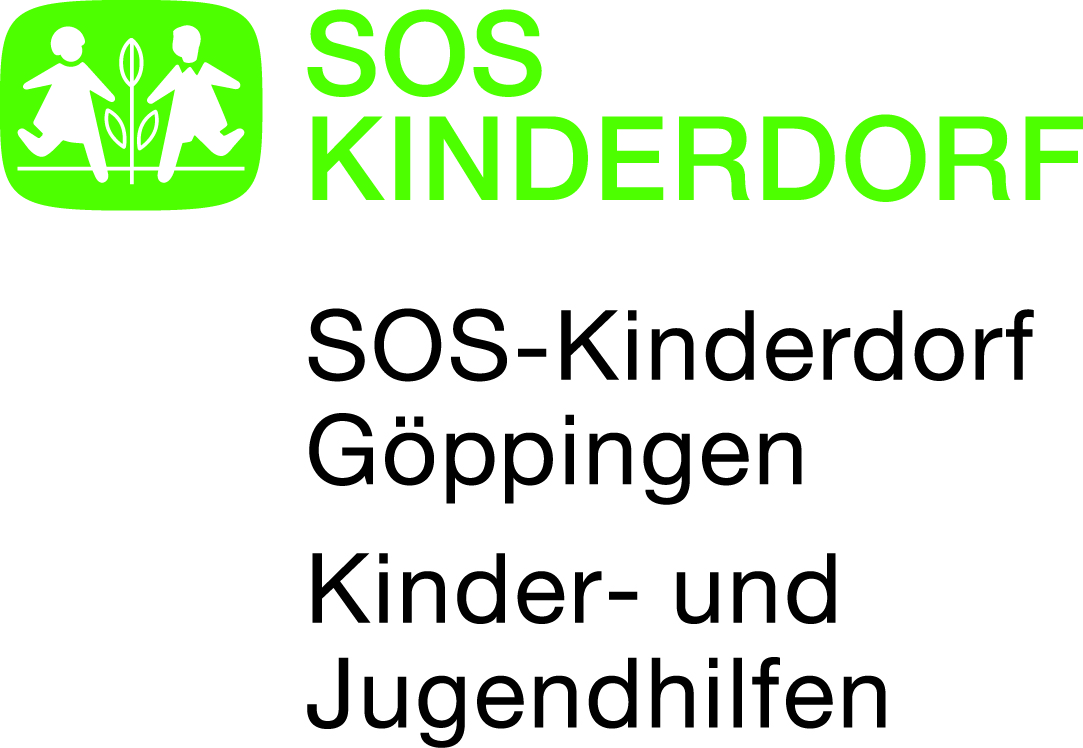 SchulsozialarbeitErreichbarkeit während der SchulschließungLiebe Schülerinnen & Schüler,liebe Eltern,liebe Lehrkräfte,die Schulsozialarbeit ist auch während der Zeit der Schulschließung für euch und Sie erreichbar!Über folgende Wege können wir gerne Anliegen besprechen oder Termine vereinbaren.E-Mail: Verena.scholz@sos-kinderdorf.deDiensthandy: 0170 3757842E-Mail: Carina.eberhardt@sos-kinderdorf.deDiensthandy: 0170 3758006Sollte darüber nicht zeitnah ein Kontakt gelingen, ist unsere Einrichtung SOS Kinder- und Jugendhilfen Göppingen erreichbar:Tel:  07161/96364-0E-Mail:  kinder-jh-goeppingen@sos-kinderdorf.deWir wünschen euch und Ihnen eine gesunde Zeit!	Viele Grüße, 			Verena Scholz & Carina EberhardtSOS-Kinderdorf Göppingen, Kinder- und Jugendhilfen, Freihofstraße 22, 73033 Göppingen,Tel: 07161  96364-0, Fax: 07161  96364-10, E-mail: kinder-jh-goeppingen@sos-kinderdorf.deEine Einrichtung des SOS-Kinderdorf e.V.SchulsozialarbeitErreichbarkeit während der SchulschließungLiebe Schülerinnen & Schüler,liebe Eltern,liebe Lehrkräfte,die Schulsozialarbeit ist auch während der Zeit der Schulschließung für euch und Sie erreichbar!Über folgende Wege können wir gerne Anliegen besprechen oder Termine vereinbaren.E-Mail: Verena.Scholz@sos-kinderdorf.deDiensthandy: 0170 3757842E-Mail: Carina.eberhardt@sos-kinderdorf.deDiensthandy: 0170 3758006Sollte darüber nicht zeitnah ein Kontakt gelingen, ist unsere Einrichtung SOS Kinder- und Jugendhilfen Göppingen erreichbar:Tel:  07161/96364-0E-Mail:  kinder-jh-goeppingen@sos-kinderdorf.deWir wünschen euch und Ihnen eine gesunde Zeit!	Viele Grüße, 			Verena Scholz & Carina EberhardtSOS-Kinderdorf Göppingen, Kinder- und Jugendhilfen, Freihofstraße 22, 73033 Göppingen,Tel: 07161  96364-0, Fax: 07161  96364-10, E-mail: kinder-jh-goeppingen@sos-kinderdorf.deEine Einrichtung des SOS-Kinderdorf e.V.